Publicado en  el 05/01/2016 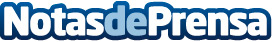 Banco Sabadell convoca una rueda de prensa para presentar la 'Volta a la Comunitat Valenciana'Datos de contacto:Nota de prensa publicada en: https://www.notasdeprensa.es/banco-sabadell-convoca-una-rueda-de-prensa Categorias: Valencia Ciclismo http://www.notasdeprensa.es